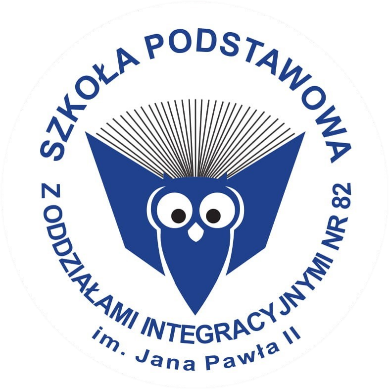 IV WARSZAWSKI KONKURS INFORMATYCZNY „BEZPIECZNA PRZYGODA Z INTERNETEM” DLA UCZNIÓW SZKÓŁ PODSTAWOWYCH REGULAMINORGANIZATOR:Organizatorem konkursu jest Szkoła Podstawowa z Oddziałami Integracyjnymi nr 82 im. Jana Pawła II w Warszawie, ul. S. Konarskiego 20, 01 – 464 Warszawa, tel. (22) 664 06 99, e-mail: sp82@eduwarszawa.plCELE KONKURSU:aktywizacja uczniów klas IV – VIII szkół podstawowych w promocji idei Bezpiecznego Internetupopularyzacja wiedzy o Internecie;zwiększenie świadomości społecznej dotyczącej zagrożeń (zarówno zagrożenia technologiczne, jak i zagrożenia dotyczące zachowań użytkownika np. cyberprzemoc, kontakty z nieznajomymi, zagrożenia utraty prywatności online, szkodliwe treści, uzależnienia, media społecznościowe, dezinformacja w sieci) wynikających z korzystania z Internetu;kształtowanie właściwych postaw zachowania oraz promowanie działań na rzecz zapobiegania przemocy i agresji wśród dzieci poprzez promowanie programów profilaktycznych;wdrażanie do racjonalnego korzystania z komputera;rozwijanie zainteresowań uczniów, ich umiejętności posługiwania się technologią informacyjną oraz indywidualnych zdolności twórczych;dostarczenie uczniom satysfakcji z sukcesu, promowanie osiągnięć.TERMINY I MIEJSCE KONKURSU:Konkurs składa się z dwóch etapów: wewnątrzszkolnego i międzyszkolnego.Etap wewnątrzszkolny:  może wziąć w nim udział dowolna ilość uczniów klas IV -  VIII. Szkolne komisje konkursowe oceniają zgłoszone prace i typują w danej kategorii od 1 do 6 prac.Prace konkursowe do etapu międzyszkolnego należy przesłać do dnia 08 marca 2024 roku na adres email: bezpiecznyinternet.sp82@eduwarszawa.pl lub dostarczyć osobiście/przesłać pocztą do placówki organizatora.W celu dokonania rozstrzygnięć na etapie międzyszkolnym, organizator powoła JURY.Obrady JURY odbędą się online w dniach 10 -12 marca 2024 roku.Powiadomienie szkół o wynikach konkursu oraz opublikowanie listy laureatów na stronie sp82.edupage.org nastąpi 14 marca 2024 r. Prace Laureatów zostaną zaprezentowane w dniu 20 marca 2024 podczas Gali finałowej konkursu.UCZESTNICY:1. Konkurs odbywa się w kategoriach wiekowych: Szkoła podstawowa – klasy IV- VISzkoła podstawowa – klasy VII- VIII2. Zgłoszenia udziału kierowane są przez szkołę.3. Każda szkoła może zgłosić do konkursu w danej kategorii od 1 do 6 prac.4. Udział w konkursie jest dobrowolny i bezpłatny.5. Każdy uczestnik konkursu jest zobowiązany do przestrzegania obowiązującego stanu prawnego, a w szczególności w kwestii dotyczących praw autorskich.ZASADY KONKURSU:Kategoria wiekowa IV-VIKonkurs polega na przygotowaniu pracy w środowisku Scratch.Temat: Animacja lub gra, jako pomoc dydaktyczna pt. „Prawda i fałsz (krytyczne podejście do informacji)”.Pliki należy zapisać według wzoru szkoła_klasa_imię_nazwisko przykład: SP82_4B_Jan_NowakPrace konkursowe muszą być wykonane indywidualnie. Praca powinna rozpoczynać się od kliknięcia flagi, posiadać scenę będącą wstępem, opisującą historię (fabułę), instrukcję gry (wyświetlana czasowo lub dostępna np. pod przyciskiem „Instrukcja”).Na konkurs należy nadsyłać prace, które nie były publikowane i nagradzane w  innych konkursach.Kategoria wiekowa VII-VIIIUczniowie klas VII – VIII przygotowują prace konkursowe w kategorii film, animacja promujący pozytywne zachowania w sieci oraz poruszający tematykę mowy nienawiści w internecie – hejtu;Wymogi techniczne:Utwór(animacja, film) powinien być wykonany techniką cyfrową przy użyciu kamery, aparatu fotograficznego, telefonu komórkowego itp., przy użyciu ogólnodostępnego oprogramowania multimedialnego.  Czas trwania animacji/filmu: max. 3 min- 5 min. (180 sek.- 300 sek.)Muzyka, efekty dźwiękowe, grafika i materiały filmowe  wykorzystane w Utworze nie mogą naruszać praw osób trzecich.Zgłoszona praca konkursowa winna być wynikiem pracy twórczej i nie naruszać autorskich praw osobistych lub majątkowych osób trzecich.Dozwolone formaty plików: avi, mov lub mpeg - praca powinna być przygotowana do odtworzenia w standardowych odtwarzaczach zainstalowanych w systemie Windows Prace powinny być dostarczona na CD/DVD pendrive lub innym bezzwrotnym nośniku lub udostępnione na dysku wirtualnym.Prace nie mogą propagować i zawierać treści przemocowych  i wulgarnych.Pliki należy zapisać według wzoru: szkoła_klasa_imię_nazwisko przykład: SP82_7B_Jan_NowakWARUNKI UCZESTNICTWA1. Warunkiem oceny prac przez komisje konkursowe jest uzupełniona karta zgłoszenia (lub jej skan) przesłana na adres bezpiecznyinternet.sp82@eduwarszawa.pl do 8 marca 2024r.2. Zgłoszenia  przesłane na inny adres email lub bez karty zgłoszenia nie będą brane pod uwagę.JURY KONKURSUW skład Jury wchodzą co najmniej trzy osoby powołane przez organizatora.Decyzje Jury są ostateczne.KRYTERIA OCENY PRACWalory artystyczne: oryginalny pomysł, różnorodność zastosowanych sposobów przekazu.Poziom trudności wykonanej pracy i dbałość o jakość wykonania.Wartość merytoryczna, zgodność z tematem.Wartość informatyczna.Uwzględnienie oddziaływania na społeczność lokalną. Zgłoszone prace nie spełniające wymagań konkursowych  i zawierające błędy nie będą oceniane.NAGRODY W KONKURSIEOrganizatorzy przewidują wyłonienie laureatów I, II i III miejsca oraz przyznanie wyróżnień.Laureat: dyplom + nagroda rzeczowa.3. Jury zastrzega sobie prawo do innego podziału nagród, a także do nie przyznania nagrody w danej kategorii, jak również do dodatkowego nagrodzenia Uczestników Konkursu.4. Nagrody można odebrać będzie osobiście w placówce szkoły, podczas występu na uroczystej gali finałowej lub osobiście w sekretariacie organizatora najpóźniej do 21.06.2024r.
VIII.  Ogłoszenie wyników konkursu.Lista laureatów zostanie opublikowana na stronie internetowej szkoły SP 82.Zwycięzcy konkursu dodatkowo zostaną powiadomieni poprzez e-mail do szkół uczestniczących w konkursie.Gala finałowa konkursu wraz z prezentacją laureatów odbędzie się 20 marca 2024 r. w  sali widowiskowej Szkoły Podstawowej z Oddziałami Integracyjnymi nr 82 im. Jana Pawła II, ul. S. Konarskiego 20.NFORMACJE DOTYCZĄCE PRZETWARZANIA DANYCH OSOBOWYCHOrganizacja Konkursu Informatycznego „Bezpiecznego przygoda z Internetem” wiąże się z koniecznością przetwarzania danych osobowych:osób zgłaszanych (uczestników) - takich jak: imię i nazwisko, szkoła, do której uczęszcza uczestnik, dane kontaktowe, wizerunki widoczne na pracach konkursowych,rodziców/opiekunów osób zgłaszanych – w zakresie danych podanych w zgłoszeniach i oświadczeniach niezbędnych do wzięcia udziału w Konkursie,osób trzecich, widocznych na pracach przesyłanych przez uczestników, w zakresie ich wizerunków.Administratorem danych osobowych osób biorących udział w Konkursie (i ich opiekunów) jest Szkoła Podstawowa z Oddziałami Integracyjnymi nr 82 im. Jana Pawła II w Warszawie, ul. S. Konarskiego 20, 01-464 Warszawa, e-mail: sp82@edu.um.warszawa.pl. Kontakt do inspektora ochrony danych osobowych Szkoły: iod.bemowo@edukompetencje.pl.Podane dobrowolnie dane osobowe będą wykorzystywane przez Szkołę wyłącznie w celach związanych z organizacją i promocją występów uczestników KonkursuPodstawą przetwarzania danych jest zgoda wyrażana przez uczestników i opiekunów (art. 6 ust. 1 lit. a Rozporządzenia Parlamentu Europejskiego i Rady (UE) 2016/679 z dnia 27 kwietnia 2016 r. w sprawie ochrony osób fizycznych w związku z przetwarzaniem danych osobowych i w sprawie swobodnego przepływu takich danych oraz uchylenia dyrektywy 95/46/WE) – dalej: RODO. Dane będą mogły być przetwarzane do czasu wycofania zgody.Ewentualne wycofanie zgody powinno nastąpić poprzez złożenie pisemnego oświadczenia Administratorowi. Dane osobowe, w tym wizerunki, mogą być udostępnione poprzez ich rozpowszechnianie w następującej formie:publikacji nagrań uczestników oraz innych materiałów konkursowych w serwisie YouTube, na kanale „Scena82” prowadzonym przez Administratora,wykorzystania prac konkursowych, wizerunku wykonawców, opiekunów, ich imienia i nazwiska w mediach – Internecie, radiu, telewizji i prasie (m.in. na oficjalnej stronie internetowej Szkoły Podstawowej nr 82, szkolnej gazetce „Samo o szkole”).Dane mogą być udostępniane przez Szkołę Podstawową z Oddziałami Integracyjnymi nr 82 im. Jana Pawła II w Warszawie podmiotom upoważnionym do uzyskania informacji na podstawie przepisów prawa.Podanie danych jest dobrowolne, ale niezbędne do wzięcia udziału w Konkursie. Niepodanie danych lub wycofanie zgody będzie skutkował brakiem dokonania zgłoszenia i możliwości wzięcia udziału w Konkursie. Osoba, której dane będą przetwarzane przez Szkołę Podstawową nr 82, ma prawo do dostępu do treści podanych danych osobowych, ich poprawiania oraz usunięcia za pośrednictwem Szkoły, a także do wniesienia skargi dotyczącej przetwarzania danych osobowych do organu nadzorczego dot. ochrony danych osobowych, tj. Prezesa Urzędu Ochrony Danych Osobowych, gdy uzna, iż przetwarzanie danych odbywa się z naruszeniem przepisów prawa.Administratorem danych publikowanych na kanale „Scena82” w serwisie YouTube jest również firma Google Ireland Limited, siedziba: Gordon House, Barrow Street Dublin 4 w Irlandii, spółka zależna od amerykańskiej firmy Google Inc., właściciela serwisu YouTube. Z zasadami i celami przetwarzania danych przez firmę Google można zapoznać się tu: https://policies.google.com/privacy?hl=pl&gl=pl. Szkoła Podstawowa z Oddziałami Integracyjnymi nr 82 im. Jana Pawła II nie ponosi odpowiedzialności za przetwarzanie danych przez firmę Google. W sprawach dotyczących przetwarzania danych przez firmę Google i podmioty zależne, w tym np. w sprawach wycofania zgody lub usunięcia danych z jej zasobów, należy kontaktować się bezpośrednio z firmą Google.INFORMACJE DOTYCZĄCE PRAW AUTORSKICHSzkoła Podstawowa z Oddziałami Integracyjnymi nr 82 im. Jana Pawła II w Warszawie, jako organizator Konkursu, przestrzega zasad ochrony utworów wynikających z Ustawy z dnia 4 lutego 1994 r. o prawie autorskim i prawach pokrewnych (Dz.U. 2019 poz. 1231) oraz innych przepisów odnoszących się do kwestii praw autorskich.Uczestnicy są zobowiązani przysyłać jedynie treści nie naruszające praw autorskich autorów i wykonawców.Organizator zastrzega sobie możliwość odmowy publikacji lub usuwania nagrań już opublikowanych na kanale „Scena82”, w przypadku naruszenia praw autorskich w pracach przesyłanych przez uczestników.Organizator informuje, że prace uczestników konkursu, zawierające treści objęte prawem autorskim mogą być usuwane lub blokowane przez serwis YouTube, w przypadku wystąpienia roszeń podmiotów dysponujących prawami autorskimi do materiałów. Informacje na temat przebiegu Konkursu, publikowane w mediach, tj. w prasie, radiu, telewizji, będą publikowane zgodnie z art. 25 ust. 1 pkt. 1 lit. a Ustawy, bez naruszania praw autorskich.DODATKOWE INFORMACJE I UWAGI KOŃCOWEZgłoszenie uczestnictwa w konkursie jest jednoznaczne z przyjęciem warunków niniejszego regulaminu.Sprawy nie ujęte w regulaminie oraz sporne decyzje rozstrzyga ostatecznie organizator.Organizator zastrzega sobie możliwość zmian w programie.Niniejszy Regulamin dostępny jest na stronie internetowej http://sp82.edupage.org.W sprawach nieuregulowanych w niniejszym Regulaminie rozstrzyga Organizator.Wszelkie pytania w sprawie konkursu proszę kierować do: e-mail: bezpiecznyinternet.sp82@eduwarszawa.plOrganizatorzy informują jednocześnie, że  objęcie patronatem niniejszego przedsięwzięcia przez Mazowieckiego Kuratora Oświaty nie oznacza wpisania tego przedsięwzięcia w wykaz zawodów wiedzy, artystycznych i sportowych, organizowanych przez kuratora oświaty lub inne podmioty działające na terenie szkoły, które mogą być wymienione na świadectwie ukończenia szkoły”.Organizatorzy:zespół nauczycieli informatyki SP 82